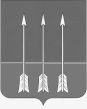 Администрация закрытого  административно-территориальногообразования  Озерный  Тверской  областиП О С Т А Н О В Л Е Н И Е25.04.2022                                                                                                       № 86 О внесении изменений в постановление администрации закрытого административно-территориального образования Озерный Тверской области от 30.12.2016 г. № 542В соответствии с п.4 ст. 47.2 Бюджетного кодекса Российской Федерации, Постановлением Правительства Российской Федерации от 06.05.2016 года № 393 «Об общих требованиях к порядку принятия решений о признании безнадежной к взысканию задолженности по платежам в бюджеты бюджетной системы Российской Федерации», статьей 36 Устава ЗАТО Озерный, в связи с кадровыми изменениями, администрация ЗАТО Озерный постановляет:	1. Состав комиссии по принятию решений о признании безнадежной к взысканию задолженности по платежам в бюджет ЗАТО Озерный, утвержденной приложением № 3 постановления администрации закрытого административно-территориального образования Озерный Тверской области от 30.12.2016 г. № 542 «Об утверждении Порядка принятия решения о признании безнадежной к взысканию задолженности по платежам в бюджет ЗАТО Озерный», изложить в новой редакции согласно приложению. 	2. Контроль за исполнением настоящего постановления  возложить на заместителя главы администрации ЗАТО Озерный по финансово-экономическим вопросам, руководителя финансового отдела Н.З. Савокину.3. Опубликовать постановление в газете «Дни Озерного» и разместить на официальном сайте муниципального образования ЗАТО Озерный в сети Интернет (www.ozerny.ru).4. Постановление вступает в силу с даты опубликования. Глава ЗАТО Озерный 	                                 	Н.А. ЯковлеваПриложение                                                                                                 к постановлению администрации ЗАТО Озерный от 25.04.2022г. № 86                                                        Приложение 3к постановлению администрации ЗАТО Озерный от 30.12.2016г. № 542Состав комиссии по рассмотрению вопросов о признании безнадежной к взысканию задолженности по платежам в бюджет ЗАТО ОзерныйПредседатель Комиссии -  Савокина Наталия Захаровна, заместитель главы администрации ЗАТО Озерный по финансово-экономическим вопросам, руководитель финансового отдела;Заместитель председателя Комиссии – Комаров Анатолий Николаевич, первый заместитель главы администрации ЗАТО Озерный;Секретарь Комиссии – Калябина Елена Анатольевна, главный специалист финансового отдела администрации ЗАТО Озерный.Члены Комиссии:1. Васильев Андрей Александрович, заместитель главы администрации ЗАТО Озерный по вопросам ЖКХ, руководитель Комитета по управлению имуществом ЗАТО Озерный;2. Егорова Жанна Георгиевна – заместитель руководителя, главный бухгалтер Комитета по управлению имуществом ЗАТО Озерный;3. Муратова Елена Николаевна – заместитель главы администрации ЗАТО Озерный, руководитель отдела муниципальных закупок и бухгалтерского учета;4. Чувашова Наталья Владимировна – руководитель юридического отдела администрации ЗАТО Озерный.